Meeting Minutes |  December 13, 2016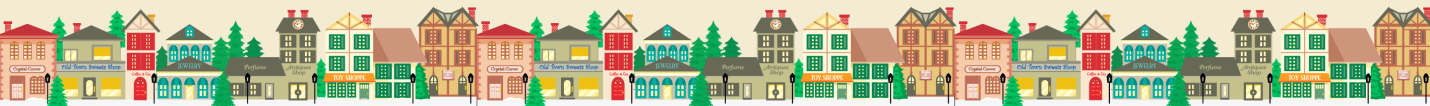 A meeting of the West Jefferson Business Association was held at West Jefferson Town Hall on Tuesday, December 13 at 8:30 am.  Members attending included Terri Filipski, Wesley Barker, Andy Guion, Christopher Born, Dale & Becky Carlson, Pam Orange, Tracy Tullish, Jesse Evans, Travis Ritchie, Sherry Goodman, Angelia Church and Jane Lonon.The first item was approval of minutes from the November 8th, 2016 meeting. Andy Guion made the motion to approve the minutes, seconded by Dale Carlson. A unanimous vote in favor. Treasurer Report- Wesley Barker gave the Board an update on the account balance and activity. Wesley said the current balance was $2,201.94 as of November 30, 2016.  Some recent expenses include postage costs for membership drive mailings and printing costs. Further, several membership dues had been deposited and paid online via PayPal. Jane Lonon made the motion to approve the treasurer’s report, seconded by Dale Carlson. A unanimous vote in favor. Terri Filipski encouraged WJBA members to continue referencing the WJBA website for information on events, meeting minutes & announcements. www.westjeffersonba.com Terri stated the recent Alive After 5 event held at The Hotel Tavern went very well and said there were some great conversations that took place concerning future ideas for the WJBA.The Light up the Town event was held on Saturday, November 19th and went well despite the cold weather. Further, the winner of the West Jefferson gift basket was Martha Curd who registered only once for the prize. Terri thanked all businesses who made a donation to the gift basket. Terri said the 2017 membership drive is underway and approximately 150 businesses had been sent letters as well as a mass email. Several businesses have paid so far via mail or PayPal. Terri encouraged all businesses to get their renewals in with the deadline to be January 31st, 2017. Business can also pay online via PayPal through the WJBA website.   The next item on the agenda was the announcement of the Board of Directors. Christopher Bornhad sent out an email to all members soliciting nominations for the new Board of Directors and hasnarrowed down the proposed Board of Directors to the following: Andy Guion, Gary Brown, RexGoss, Terri Filipski, Wesley Barker, Robin Miller, Chris Born, Travis Ritchie and Dale Carlson. It was determined that the new slate of Board of Directors would be voted upon at the January meeting.Also, the revised by-laws should be ready to be presented to the new Board at the January meeting.Further discussion took place on the organizational efforts the WJBA was trying to make including the number of Board members to have, who can serve in what capacity and the proper tax classification. The next meeting of the WJBA will be held on Tuesday, January 10th, 2017 at 8:30am. With nothing further, the meeting was adjourned.